Додаток 2 до листа____________№______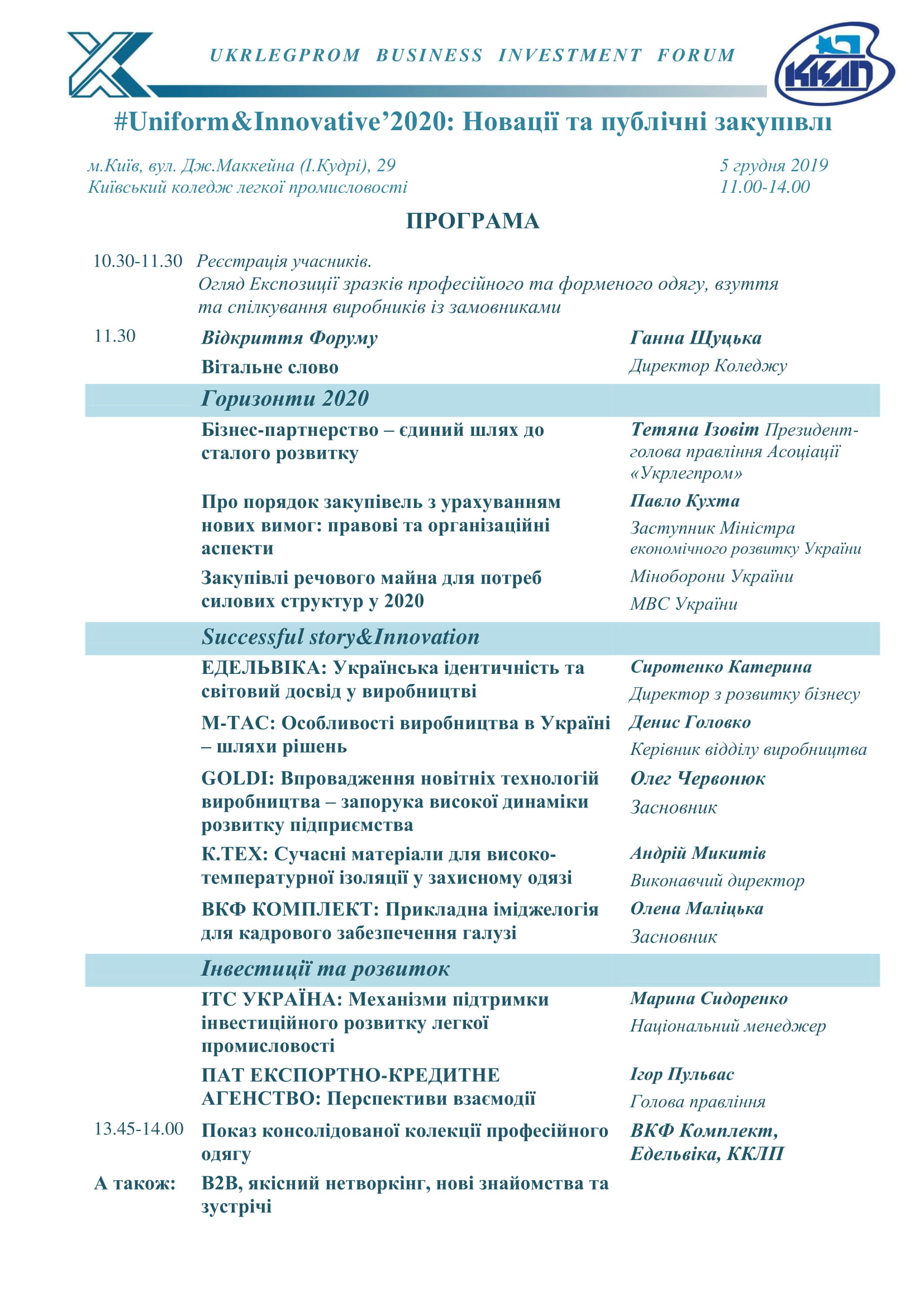 